Curriculum Vitae  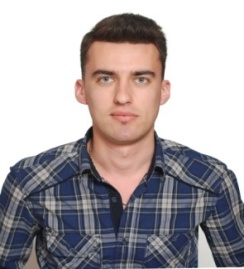 Personal information :       First name / Surname                ZYBER                                     E-mail                zyber.346620@2freemail.com                           Nationality                 Albania                         Date of birth                21 October 1989                                  Gender                MaleEducation  & Training :      Oct  2010  – Oct  2013                 European University of Tirana (DNP)                                                                Degree Bachelor Faculty of Economy          Sep 2004 – Jul 2009                 Economic  HighSchool                                                               (5-year) economic  profile (Finance - Bank)                    Language Skills                 English                       –  good knowledge.                                                                 French and Italian   –  basic  knowledge.                 Computer  Skills                Good command of Word, Excel,“Financa 5”                   Driving  license                Category   B   ( Albania and UAE )              Interest , Hobbies                Journeys,Fishing,Sport,Tennis.                                                               To be a man with a long career.Professional  career :         Aug 2016 – Present                 Ayala Businessmen Services. Abu Dhabi.                Work  Position                   Financial  Manager          Jan2016–Aug2016                  Liquid Nutrition.Global Catering Company.A.DH.                 Work  Position                  Supervisor         Jan 2015 –Jan 2016                 The Coffee Emporium,Muroor St.Abu Dhabi                 Work  Position                   Supervisor        Sep 2014 - Jan 2015                  Union Bank,The Departament of Credits.                  Work  Position                   Assistant  Director        Jan 2014  -Sep 2014                   Bonaparte Bar and Restorant.            Working Position                   Supervisor                      Work Tasks                   Hospitality clients,suggestion,inventory,ect.      Jan 2013 – Dec 2013              “Viki”  Bar- Restorant-Pizzeria.              Working  Position                   Manager                        Work Tasks                  -Provision of qualified human resources.                                                    - Organizing gala evenings with singers                                                    - Balance,Inventory , payments of workers.           Mar 2012 - Jan 2013                 Bolv – oil . Sh.p.k. (Petrol company). (Tirana)                    Work Position                  Accountant  and client services.